Развлекательная игра по ПДД для детей старшего дошкольного возраста «Необычное приключение» 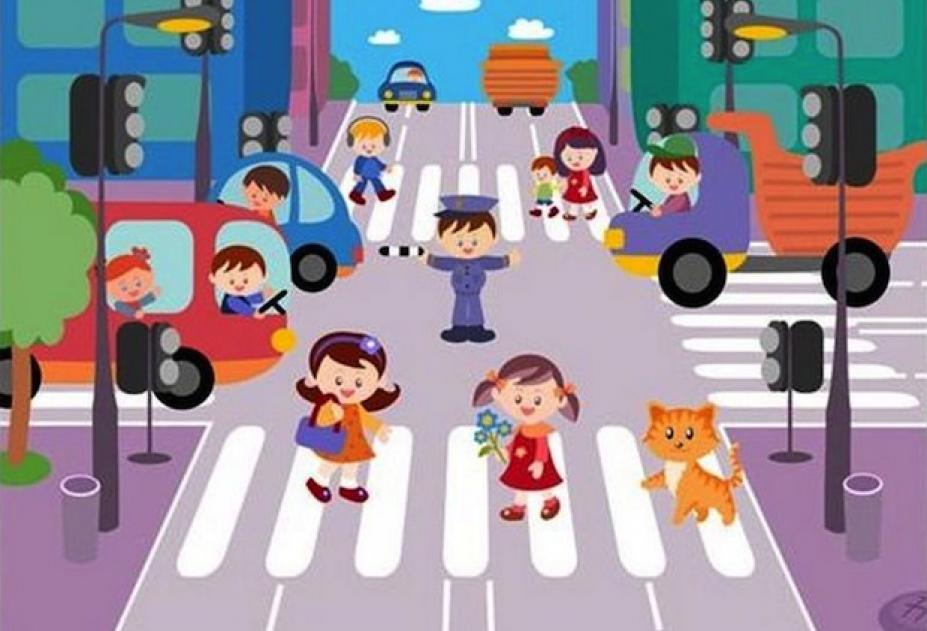 Цели: - Расширять знания о правилах поведения детей на улице. - Довести до сознания детей, к чему могут привести не соблюдения правил дорожного движения на дорогах. - Закрепить у детей знания правил дорожного движения, повторить знаки, сигналы светофораОборудование: костюм светофора; круг зеленый; дорожные знаки (разделенные на 6 частей) ;картинки со специализированным транспортом и номерами телефонов (полицейская машина, машина скорой помощи, пожарная машина)ХОД ЗАНЯТИЯ:Инспектор: Ребята, я- инспектор дорожных наук. Сегодня мы с вами поедем в необычный город — город правил дорожного движения! Помогать нам будут дорожные знаки, правила поведения на дороге и конечно же ваши знания. В путь!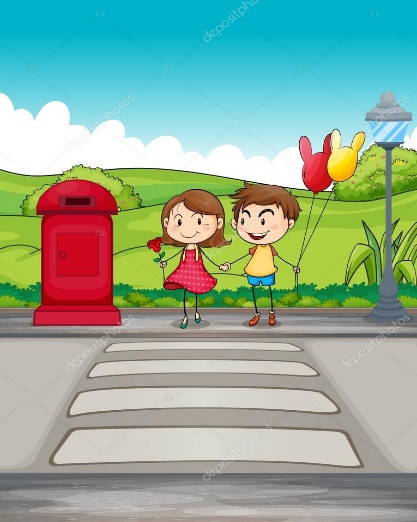 И. Вот мы и приехали! Дети останавливаются на перекрёсткеИ:-Что это за место?Дети: Перекрёсток.И:-А что такое перекрёсток?Дети: Место где пересекаются дороги.И:-Правильно мы стоим на перекрёстке.-Скажите, если мне надо перейти на противоположную сторону, как правильно идти?-Что нужно поискать?Дети: Пешеходный переход.И:-Правильно, разметку пешеходного перехода. (находим)-Ой, ребята смотрите, нас кто-то встречает у перекрестка такой грозный, строгий и серьезный:Ребенок «Светофор»:- Я с виду грозный и серьезный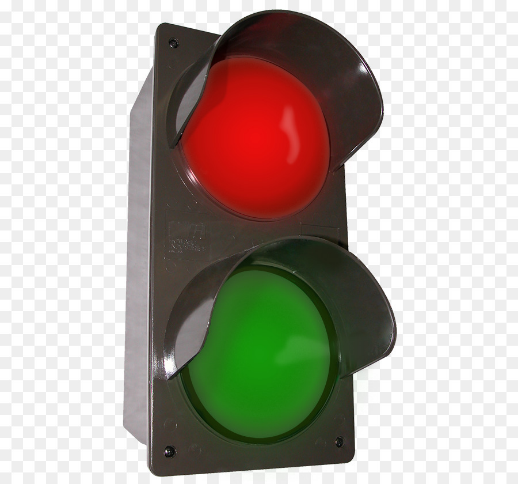 Очень важный светофор,С перекрестка, с перекресткаНа тебя гляжу в упорВсе что я хочу сказать,Нужно по глазам читать.И:-Ребята, вы узнали, кто нас встретил?Дети: Светофор.И:-Правильно ребята. Это наш верный друг светофорчик! Он стоит почти у каждого перекрёстка. А мы ведь с вами знаем, что обозначает каждый сигнал светофора.Ребенок:Если красным глазом светит,Вы на месте стойте дети, 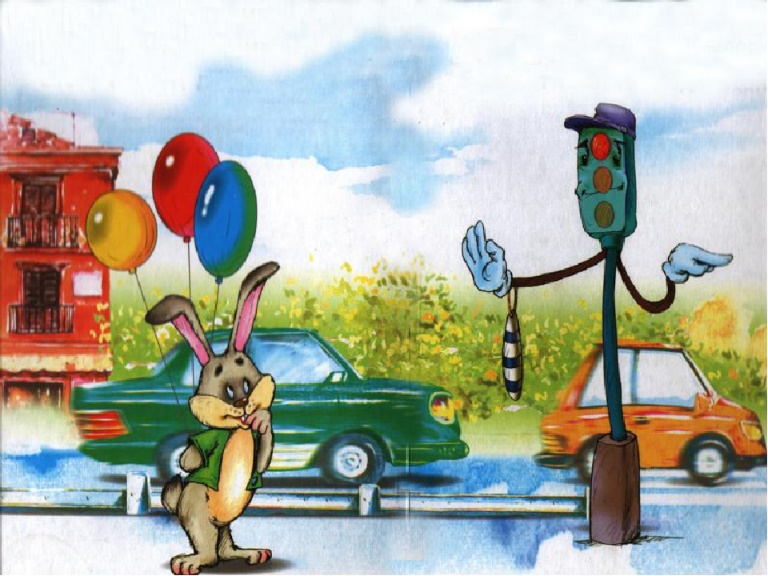 И на «зебру» не ступайтеА машины пропускайте.Ребенок:Если желтый глаз горит,Подождите, - говорит.Этот знак вниманияПосле ожидания.Ребенок:Вот горит зеленый свет.Пешеходам всем: - Привет!Путь на «зебре» вам открыт.Коль зеленый свет горит.И:-Светофорчик, наши дети знают не только стихотворения и обозначение каждого сигнала светофора, но и правила поведения на дороге.-Ребята, а какие правила поведения на дороге мы с вами знаем?Дети:-По улицам надо ходить спокойным шагом.-Улицу надо переходить только при зеленом сигнале светофора.-Улицу надо переходить только по переходу.-Нельзя играть и кататься на санках, самокатах и коньках на дорогах.И:-Молодцы! Продолжим наше путешествие. Светофорчик, подай нам сигнал для пешеходов. ("Светофор" показывает зеленый свет для пешеходов, и инспектор вместе с детьми переходит дорогу по пешеходному переходу) .И:-Ребята, посмотрите, что это за картинки?  На них изображено то, что случается с теми, кто не выполняет правила дорожного движения.КАРТИНКА: (мальчик с мячом играет на проезжей части)И:-Можно ли ребята играть на дороге? Где должны играть дети?Дети: На детской площадке, во дворе.КАРТИНКА: (по дороге мальчик катается на самокате)И:-Где можно кататься на самокате?Дети: На детской площадке, по тротуару.КАРТИНКА: (дети переходят дорогу на красный свет)И:-На какой свет можно переходить дорогу?Дети: На зеленыйИ:-А сейчас мы повторим знаки дорожного движения.(на мольберте знаки)(Инспектор показывает знаки)-Как называется этот дорожный знак?- А что обозначает этот знак?-Ребята, светофорчик хочет что-то ещё у нас спросить. (ребёнок -"светофор" оставляет на мольберте знаки и спрашивает какой из них лишний.)(запрещающие, предупреждающие)И:Запомните эти знаки. Теперь нам ребята можно продолжить свой путь.И:-Ребята, смотрите полянка, на ней лежат какие-то конвертики, давайте посмотрим, что там внутри.Проводится игра «Собери дорожные знаки». (В конвертах разрезные картинки, с дорожными знаками поделенные на 6 частей). (Играет тихо музыка) .Инспектор предлагает детям собрать их и рассказать о них.И:-Молодцы! Давайте их оставим на полянке для других ребят, пусть они тоже учат дорожные знаки. А мы продолжим свое путешествие.-Посмотрите, на полянке есть ещё какие-то картинки-машины. Кто из вас может назвать, что это за машины (машины специального назначения): машина скорой помощи «03»; полицейская машина «02»; пожарная машина «01».Наводящие вопросы:-Как называется машина? 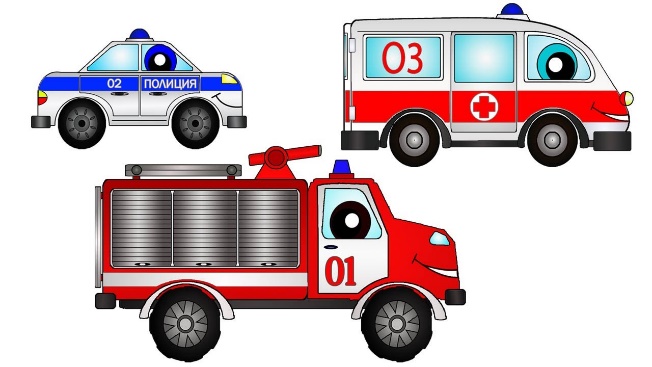 -Кто на ней работает?-Для чего нам нужна такая машина?-Как вызвать ее на помощь?И:Ребята, вы молодцы! А нам пора возвращаться!Мы сегодня с вами путешествовали по дорогам знаний. Что вам больше всего понравилось?Вы все были молодцы. Хорошо и правильно отвечали. Ребята, подошло наше путешествие к концу, вам понравилось путешествовать?